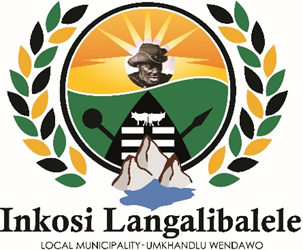                    FINANCE DEPARTMENTC- SCM INKOSI LANGALIBALELE LOCAL MUNICIPALITY – UMKHANDLU WENDAWOPO BOX 15, Estcourt, 3310] Physical Address: Civic Building, 1 Victoria Street, EstcourtTel. No.:  036 342 7800Dear Sir / MadamREQUEST FOR WRITTEN OR VERBAL QUOTATIONREQ 0374Kindly furnish me with a written quotation for the supply of the goods/services as detailed in the enclosed schedule.The quotation must be submitted on the letterhead of your business and can either be faxed to or emailed to nompilo@ilm.gov.za or quotations@ilm.gov.za and can be hand delivered to Civic Building, Victoria street 3310 not later than 12 June 2017 @ 13H00.The following conditions will apply:Price(s) quoted must be valid for at least thirty (30) days from date of your offer.Price(s) quoted must be firm and must be inclusive of VAT.A firm delivery period must be indicated.Failure to comply with these conditions may invalidate your offer.Yours faithfullyNompilo Mabaso(SCM Clerk)SCHEDULE+DELIVERY ADDRESS:___________________________________________________________________Civic building, Victoria Street Estcourt3310                    QUANTITYDESCRIPTION      8Route signs Please find attached list: